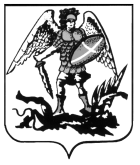 г. АрхангельскОб утверждении отдельных административных регламентов предоставления государственных услуг В соответствии со статьей 13 Федерального закона от 27 июля 
2010 года № 210-ФЗ «Об организации предоставления государственных 
и муниципальных услуг», Положением о порядке разработки и утверждения административных регламентов предоставления государственных услуг исполнительными органами государственной власти Архангельской области, утвержденным постановлением администрации Архангельской области 
от 30 января 2007 года № 9-па, подпунктом 17 пункта 9 Положения 
о министерстве труда, занятости и социального развития Архангельской области, утвержденного постановлением Правительства Архангельской области от 27 марта 2012 года № 117-пп, министерство труда, занятости 
и социального развития Архангельской области п о с т а н о в л я е т:1.  Утвердить прилагаемые отдельные административные регламенты предоставления государственных услуг.2.  Настоящее постановление вступает в силу со дня его официального опубликования.Исполняющий обязанности министра труда, занятости и социального развитияАрхангельской области                                                                  В.А. ТороповУТВЕРЖДЕНЫпостановлением министерства труда, занятости и социального развитияАрхангельской областиот 11 сентября 2023 г. № 35-п   АДМИНИСТРАТИВНЫЙ РЕГЛАМЕНТпредоставления государственной услуги по предоставлениюразрешений органа опеки и попечительства на передачу жилых помещений в собственность несовершеннолетних, которые в них проживаютI. Общие положенияПредмет регулирования административного регламента1. Настоящий административный регламент устанавливает порядок предоставления государственной услуги по предоставлению разрешений органа опеки и попечительства на передачу жилых помещений 
в собственность несовершеннолетних, которые в них проживают (далее 
– государственная услуга), и стандарт предоставления государственной услуги, включая сроки и последовательность административных процедур 
и административных действий министерства труда, занятости и социального развития Архангельской области (далее – министерство), органов местного самоуправления муниципальных образований Архангельской области, осуществляющих государственные полномочия по организации 
и осуществлению деятельности по опеке и попечительству на территории Архангельской области (далее – органы опеки и попечительства) при осуществлении полномочий по предоставлению государственной услуги.2.  Предоставление государственной услуги включает в себя следующие административные процедуры:1) регистрация запроса заявителя о предоставлении предварительного разрешения (согласия) на передачу жилого помещения в собственность несовершеннолетнего, который в нем проживает (далее – запрос заявителя);2) рассмотрение вопроса о предоставлении предварительного разрешения (согласия) на передачу жилого помещения в собственность несовершеннолетнего, который в нем проживает;3) выдача (отказ в выдаче) заявителю предварительного разрешения (согласия) на передачу жилого помещения в собственность несовершеннолетнего, который в нем проживает.3. К административным действиям, исполняемым многофункциональным центром предоставления государственных 
и муниципальных услуг и (или) привлекаемыми им организациями, относятся:1) прием запроса заявителя лично от заявителя (представителя заявителя);2) выдача уведомления об отказе в приеме документов, необходимых для предоставления государственной услуги;3) выдача заявителю результата предоставления государственной услуги.1.2. Описание заявителей при предоставлениигосударственной услуги4. Заявителями при предоставлении государственной услуги 
являются (далее – заявители):1)  законные представители несовершеннолетних граждан, 
не достигших возраста 14 лет;2) несовершеннолетние граждане, достигшие возраста 14 лет, действующие с письменного согласия законных представителей.5. От имени заявителей, указанных в пункте 4 настоящего административного регламента, вправе выступать их представители 
при представлении доверенности, подписанной заявителем и оформленной 
в соответствии с гражданским законодательством.1.3. Требования к порядку информированияо правилах предоставления государственной услуги6. Информация о правилах предоставления государственной услуги может быть получена:по телефону;по электронной почте;по почте путем обращения заявителя с письменным запросом 
о предоставлении информации;при личном обращении заявителя;на официальном сайте местной администрации муниципального образования Архангельской области (далее – местная администрация) 
в информационно-телекоммуникационной сети «Интернет» (далее – сеть «Интернет»);на Архангельском региональном портале государственных 
и муниципальных услуг (функций) и Едином портале государственных 
и муниципальных услуг (функций);в помещениях органа опеки и попечительства, предоставляющего государственную услугу (на информационных стендах);в многофункциональном центре предоставления государственных 
и муниципальных услуг и (или) привлекаемых им организациях.7. При информировании по телефону, по электронной почте, по почте (путем обращения заявителя с письменным запросом о предоставлении информации) и при личном обращении заявителя:1) сообщается следующая информация:контактные данные органа опеки и попечительства (почтовый адрес, адрес официального сайта местной администрации в сети «Интернет», номер телефона для справок, адрес электронной почты);график работы органа опеки и попечительства с заявителями в целях оказания содействия при подаче запросов заявителей в электронной форме;график работы органа опеки и попечительства с заявителями по иным вопросам их взаимодействия;сведения о порядке досудебного (внесудебного) обжалования решений и действий (бездействия) министерства, его должностных лиц, государственных служащих, органа опеки и попечительства, его должностных лиц, муниципальных служащих, а также решений и действий (бездействия) многофункционального центра предоставления государственных 
и муниципальных услуг и (или) привлекаемых им организаций, 
их работников;2) осуществляется консультирование по порядку предоставления государственной услуги, в том числе в электронной форме.Ответ на телефонный звонок должен начинаться с информации 
о наименовании органа местного самоуправления муниципального образования Архангельской области, в который позвонил гражданин, должности, фамилии, имени и отчестве принявшего телефонный звонок муниципального служащего органа опеки и попечительства (далее 
– муниципальный служащий). Время разговора не должно превышать 10 минут (за исключением случаев консультирования по порядку предоставления государственной услуги в электронной форме). При невозможности муниципального служащего, принявшего телефонный звонок, самостоятельно ответить на поставленные вопросы, телефонный звонок должен быть переадресован (переведен) на другого муниципального служащего либо позвонившему гражданину должен быть сообщен номер телефона, 
по которому можно получить необходимую информацию, или указан иной способ получения информации о правилах предоставления государственной услуги.Обращения заявителей по электронной почте и их письменные запросы рассматриваются в органе опеки и попечительства в порядке, предусмотренном Федеральным законом от 2 мая 2006 года № 59-ФЗ 
«О порядке рассмотрения обращений граждан Российской Федерации» 
и Федеральным законом от 9 февраля 2009 года № 8-ФЗ «Об обеспечении доступа к информации о деятельности государственных органов и органов местного самоуправления».8. На официальном сайте местной администрации в сети «Интернет» размещается следующая информация:текст настоящего административного регламента;контактные данные органа опеки и попечительства, указанные в пункте 7 настоящего административного регламента;график работы органа опеки и попечительства с заявителями в целях оказания содействия при подаче запросов заявителей в электронной форме;график работы органа опеки и попечительства с заявителями по иным вопросам их взаимодействия;образцы заполнения заявителями бланков документов;информация о порядке обращения за получением результата государственной услуги в электронной форме, в том числе образцы заполнения заявителями интерактивных электронных форм документов 
на Архангельском региональном портале государственных и муниципальных услуг (функций) и Едином портале государственных и муниципальных услуг (функций);порядок получения консультаций (справок) о предоставлении государственной услуги;сведения о порядке досудебного (внесудебного) обжалования решений и действий (бездействия) министерства, его должностных лиц, государственных служащих, органа местного самоуправления, его должностных лиц, муниципальных служащих, а также решений и действий (бездействия) многофункционального центра предоставления государственных и муниципальных услуг и (или) привлекаемых 
им организаций, их работников. 9. На Архангельском региональном портале государственных 
и муниципальных услуг (функций) размещаются:информация, указанная в пункте 8 настоящего административного регламента;информация, указанная в пункте 13 Положения о формировании 
и ведении Архангельского регионального реестра государственных 
и муниципальных услуг (функций) и Архангельского регионального портала государственных и муниципальных услуг (функций), утвержденного постановлением Правительства Архангельской области от 28 декабря 
2010 года № 408-пп.10. В помещениях органа опеки и попечительства (на информационных стендах) размещается информация, указанная в пункте 8 настоящего административного регламента.В многофункциональном центре предоставления государственных 
и муниципальных услуг и (или) привлекаемых им организациях предоставляется информация, предусмотренная Правилами организации деятельности многофункциональных центров предоставления государственных и муниципальных услуг, утвержденными постановлением Правительства Российской Федерации от 22 декабря 2012 года № 1376.II. Стандарт предоставления государственной услуги11. Полное наименование государственной услуги: «Предоставление разрешений органа опеки и попечительства на передачу жилых помещений 
в собственность несовершеннолетних, которые в них проживают».Краткое наименование государственной услуги: «Предоставление разрешения на передачу жилого помещения в собственность несовершеннолетнего».12. Государственная услуга предоставляется непосредственно органами опеки и попечительства.Государственная услуга предоставляется во взаимодействии 
со следующими органами и организациями:территориальные органы Министерства внутренних дел Российской Федерации (далее – органы внутренних дел);территориальные органы Федеральной службы судебных приставов;органы местного самоуправления муниципальных образований Архангельской области;органы записи актов гражданского состояния Архангельской области.13. Предоставление государственной услуги осуществляется 
в соответствии с нормативными правовыми актами, перечень которых подлежит размещению на Архангельском региональном портале государственных и муниципальных услуг (функций) и на странице 
на официальном сайте местной администрации в сети «Интернет».2.1. Перечень документов, необходимых для предоставлениягосударственной услуги14. Для получения государственной услуги заявители, указанные 
в подпункте 1 пункта 4 настоящего административного регламента, представляют:1) заявление о предоставлении государственной услуги;2) документ, удостоверяющий личность законного представителя несовершеннолетнего гражданина (если законным представителем является один из родителей, опекун (попечитель), приемный родитель);3) документ, подтверждающий полномочия законного представителя заявителя (в случае, если за предоставлением государственной услуги обращается представитель заявителя).15. Для получения государственной услуги заявители, указанные 
в подпункте 2 пункта 4 настоящего административного регламента, представляют (далее также – запрос заявителя): 1) заявление о предоставлении государственной услуги;2) документ, удостоверяющий личность несовершеннолетнего гражданина, достигшего возраста 14 лет;3) письменное согласие законного представителя несовершеннолетнего, достигшего возраста 14 лет, на передачу жилого помещения в собственность несовершеннолетнего.16. В случае если заявитель является единственным родителем (законным представителем) ребенка, он дополнительно представляет один 
из следующих документов:1) вступившее в законную силу решение суда о лишении (ограничении) другого родителя в родительских правах в отношении ребенка;2) вступившее в законную силу решение суда о признании другого родителя недееспособным;3) вступившее в законную силу решение суда о признании другого родителя безвестно отсутствующим или об объявлении другого родителя умершим.17.  Для получения государственной услуги заявитель вправе 
по собственной инициативе представить в орган опеки и попечительства:1) справку о возбуждении органами внутренних дел уголовного дела 
по факту розыска другого родителя и нахождении его в розыске не менее 
трех месяцев;2) постановление судебного пристава-исполнителя службы судебных приставов о возбуждении по факту розыска другого родителя и нахождении его в розыске не менее трех месяцев;3) документы, подтверждающие право несовершеннолетнего гражданина на пользование жилым помещением, передаваемым 
в собственность несовершеннолетнего, который в нем проживает.4) свидетельство о рождении несовершеннолетнего;5) справку о рождении ребенка (в случае если сведения об отце ребенка внесены в запись акта о рождении на основании заявления матери ребенка);6) свидетельство о смерти другого родителя.18.  Если заявитель не представил по собственной инициативе документы, указанные в пункте 17 настоящего административного регламента, орган опеки и попечительства должен самостоятельно запросить их путем направления межведомственных информационных запросов 
в порядке, предусмотренном разделом III настоящего административного регламента.19. Документы, предусмотренные подпунктом 1 пункта 14 
и подпунктом 1 пункта 15 настоящего административного регламента, составляются по форме в соответствии с приложением № 1 к настоящему административному регламенту.Документ, предусмотренный подпунктом 3 пункта 15 настоящего административного регламента, составляется по форме в соответствии 
с приложением № 2 к настоящему административному регламенту.20.  Документы, предусмотренные подпунктами 1 и 3 пункта 14, подпунктами 1 и 3 пункта 15 настоящего административного регламента, представляются в виде подлинника или в виде электронного документа 
в одном экземпляре каждый.Документы, предусмотренные подпунктом 2 пункта 14, подпунктом 2 пункта 15 и 4 – 6 пункта 17 настоящего административного регламента, представляются в виде копий, сканированных копий, нотариально заверенных в соответствии с законодательством Российской Федерации или заверенных заявителем с предъявлением подлинника, или в виде электронного документа в одном экземпляре каждый.Документы, предусмотренные пунктами 1 – 3 пункта 17 настоящего административного регламента, представляются в виде подлинника или в виде электронного документа в одном экземпляре каждый.Документы, предусмотренные подпунктами 1 – 3 пункта 16 настоящего административного регламента, представляются в виде копий, сканированных копий, заверенных судом в установленном порядке, или в виде электронного документа в одном экземпляре.Копии документов должны полностью соответствовать подлинникам документов. Электронные документы представляются в формате pdf размером не более 5 Мбайт и должны полностью соответствовать документам 
на бумажном носителе. 21. Документы, предусмотренные настоящим подразделом, представляются одним из следующих способов:подаются заявителем лично в орган опеки и попечительства, многофункциональный центр предоставления государственных 
и муниципальных услуг и (или) привлекаемые им организации;направляются почтовым отправлением в орган опеки и попечительства;направляются через Архангельский региональный портал государственных и муниципальных услуг (функций). Формирование запроса заявителя в электронной форме осуществляется посредством заполнения электронной формы запроса на Архангельском региональном портале государственных и муниципальных услуг (функций) без необходимости дополнительной подачи запроса заявителя в какой-либо иной форме. Запрос заявителя, представленный данным способом, подписывается простой электронной подписью заявителя (с использованием электронного сервиса «личный кабинет») при условии, что при выдаче ключа простой электронной подписи личность заявителя установлена при личном приеме. В целях предоставления государственной услуги установление личности заявителя (представителя заявителя) осуществляется при представлении документов, предусмотренных настоящим подразделом:лично заявителем (представителем заявителя) – в ходе личного приема посредством предъявления паспорта гражданина Российской Федерации либо иного документа, удостоверяющего личность, в соответствии 
с законодательством Российской Федерации;заказным почтовым отправлением с описью вложения, – в ходе дистанционного взаимодействия, в том числе телефонной связи, или в ходе проверки сведений, представленных заявителем (представителем заявителя) путем сопоставления этих сведений с данными, хранящимися 
в государственных информационных системах, в том числе с использованием системы межведомственного электронного взаимодействия;посредством использования Архангельского регионального портала государственных и муниципальных услуг (функций) – с использованием единой системы идентификации и аутентификации в инфраструктуре, обеспечивающей информационно-технологическое взаимодействие информационных систем, используемых для предоставления государственных и муниципальных услуг в электронной форме.2.2. Основания для отказа в приеме документов,необходимых для предоставления государственной услуги22. Основаниями для отказа в приеме документов, необходимых 
для предоставления государственной услуги, являются следующие обстоятельства:1) лицо, подающее документы, не относится к числу заявителей 
в соответствии с пунктами 4 и 5 настоящего административного регламента;2) заявитель представил неполный комплект документов 
в соответствии с пунктами 14 – 16 настоящего административного регламента;3) заявитель представил документы, оформление и (или) способ представления которых не соответствует установленным требованиям (пункты 19 – 21 настоящего административного регламента).23. Не допускается отказ в приеме документов, необходимых для предоставления государственной услуги, в случае если запрос заявителя подан в соответствии с информацией о сроках и порядке предоставления государственной услуги, размещенной на Архангельском региональном портале государственных и муниципальных услуг (функций), Едином портале государственных и муниципальных услуг (функций) и официальном сайте органа в информационно-телекоммуникационной сети «Интернет».Не допускается повторный отказ в приеме документов, необходимых для предоставления государственной услуги, по основанию, предусмотренному подпунктом 2 пункта 22 настоящего административного регламента, если такой отказ приводит к нарушению требований, предусмотренных пунктом 4 части 1 статьи 7 Федерального закона 
от 27 июля 2010 года № 210-ФЗ «Об организации предоставления государственных и муниципальных услуг».2.3. Сроки при предоставлении государственной услуги24. Сроки выполнения отдельных административных процедур 
и действий:1) регистрация запроса заявителя о предоставлении государственной услуги:при поступлении запроса заявителя в электронной форме – до 15 минут с момента поступления запроса заявителя (начала рабочего дня 
– в отношении запросов заявителей, поступивших во внерабочее время);при поступлении запроса заявителя непосредственно в орган опеки 
и попечительства или почтовым отправлением – до четырех часов с момента поступления запроса заявителя;2) регистрация запроса заявителя в многофункциональном центре предоставления государственных и муниципальных услуг и (или) привлекаемой им организации – в день обращения заявителя;3) передача запроса заявителя из многофункционального центра предоставления государственных и муниципальных услуг и (или) привлекаемых им организаций в орган опеки и попечительства – до двух рабочих дней со дня регистрации запроса заявителя;4) подготовка и направление уведомления об отказе в приеме документов, необходимых для предоставления государственной услуги, 
– до пяти календарных дней со дня регистрации запроса заявителя;5) формирование и направление межведомственных запросов – до двух рабочих дней со дня регистрации запроса заявителя;6) рассмотрение вопроса о предоставлении разрешения на передачу жилого помещения в собственность несовершеннолетнего, который в нем проживает – до 13 календарных дней со дня регистрации запроса заявителя 
о предоставлении государственной услуги;7) выдача решения о передаче жилых помещений 
в собственность несовершеннолетних или об отказе в передаче жилых помещений – один рабочий день со дня принятия решения о передаче жилых помещений в собственность несовершеннолетних или об отказе в передаче жилых помещений в собственность несовершеннолетних.8) если заявитель указал, что желает получить результат предоставления государственной услуги через многофункциональный центр предоставления государственных и муниципальных услуг и (или) привлекаемые 
им организации, представление органом опеки и попечительства 
в многофункциональный центр предоставления государственных 
и муниципальных услуг и (или) привлекаемые им организации для выдачи заявителю результата предоставления государственной услуги – не позднее одного рабочего дня со дня принятия решения о предоставлении государственной услуги либо об отказе в предоставлении государственной услуги.25. Максимальный срок ожидания в очереди:1) при подаче запроса о предоставлении государственной услуги 
– до 15 минут;2) при получении результата предоставления государственной услуги 
– до 15 минут.26. Общий срок предоставления государственной услуги:при поступлении запроса заявителя в электронной форме – до 14 календарных дней со дня поступления запроса заявителя;при поступлении запроса заявителя иным способом – до 15 календарных дней со дня поступления запроса заявителя. В случае поступления запроса заявителя через многофункциональный центр предоставления государственных и муниципальных услуг и (или) привлекаемые им организации общий срок предоставления государственной услуги исчисляется со дня регистрации запроса заявителя 
в многофункциональном центре предоставления государственных 
и муниципальных услуг и (или) привлекаемой им организации.2.4. Основания для отказа в предоставлении 
государственной услуги27. Основаниями для принятия решения органа опеки и попечительства об отказе в предоставлении государственной услуги являются следующие обстоятельства:1) нарушение прав и законных интересов несовершеннолетнего в случае передачи жилого помещения в собственность несовершеннолетнего;2) представление заявителем документов с недостоверными сведениями.28. Не допускается отказ в предоставлении государственной услуги 
в случае, если запрос заявителя подан в соответствии с информацией 
о сроках и порядке предоставления государственной услуги, размещенной 
на Архангельском региональном портале государственных и муниципальных услуг (функций), Едином портале государственных и муниципальных услуг (функций) и официальном сайте местной администрации в сети «Интернет».2.5. Плата, взимаемая с заявителя припредоставлении государственной услуги29. Государственная услуга предоставляется на безвозмездной основе.2.6. Результаты предоставления государственной услуги30. Результатами предоставления государственной услуги являются:1) предоставление предварительного разрешения (согласия) 
на передачу жилого помещения в собственность несовершеннолетнего, который в нем проживает;2) выдача решения об отказе в предоставлении предварительного разрешения (согласия) на передачу жилого помещения в собственность несовершеннолетнего, который в нем проживает.2.7. Требования к местам предоставлениягосударственной услуги31. Помещения органа опеки и попечительства, предназначенные для предоставления государственной услуги, обозначаются соответствующими табличками с указанием номера кабинета, названия соответствующего подразделения органа опеки и попечительства, фамилий, имен и отчеств муниципальных служащих, организующих предоставление государственной услуги, мест приема и выдачи документов, мест информирования заявителей.Прием заявителей осуществляется в рабочих кабинетах органа опеки 
и попечительства.Для ожидания приема отводятся места, оснащенные стульями 
и столами для возможности оформления документов.В местах информирования заявителей размещаются информационные стенды с информацией, предусмотренной пунктом 8 настоящего административного регламента.32. Помещения органа опеки и попечительства, предназначенные 
для предоставления государственной услуги, должны удовлетворять требованиям об обеспечении беспрепятственного доступа инвалидов 
к объектам социальной, инженерной и транспортной инфраструктур 
и к предоставляемым в них услугам в соответствии с законодательством Российской Федерации о социальной защите инвалидов, включая:условия беспрепятственного доступа к помещениям органа опеки 
и попечительства и предоставляемой в них государственной услуге;возможность самостоятельного или с помощью муниципальных служащих органа опеки и попечительства, организующих предоставление государственной услуги, передвижения по зданию, в котором расположены помещения органа опеки и попечительства, в целях доступа к месту предоставления государственной услуги, входа в такое здание и выхода 
из него;возможность посадки в транспортное средство и высадки из него перед входом в здание, в котором расположены помещения органа опеки 
и попечительства, предназначенные для предоставления государственной услуги, в том числе с использованием кресла-коляски или с помощью муниципальных служащих органа опеки и попечительства, организующих предоставление государственной услуги;сопровождение инвалидов, имеющих стойкие расстройства функции зрения и самостоятельного передвижения, и оказание им помощи в здании, 
в котором расположения помещения органа опеки и попечительства, предназначенные для предоставления государственной услуги;надлежащее размещение оборудования и носителей информации, необходимых для обеспечения беспрепятственного доступа инвалидов 
к помещениям органа опеки и попечительства и предоставляемой в них государственной услуге с учетом ограничений их жизнедеятельности;дублирование необходимой для получения государственной услуги звуковой и зрительной информации, а также надписей, знаков и иной текстовой и графической информации знаками, выполненными рельефно-точечным шрифтом Брайля, допуск сурдопереводчика 
и тифлосурдопереводчика;допуск собаки-проводника в здание, в котором расположены помещения органа опеки и попечительства, предназначенные для предоставления государственной услуги, при наличии документа, подтверждающего специальное обучение собаки-проводника и выданного по форме и в порядке, которые определены уполномоченным федеральным органом исполнительной власти;оказание инвалидам необходимой помощи в доступной для них форме 
в уяснении порядка предоставления государственной услуги, в оформлении предусмотренных настоящим административным регламентом документов, 
в совершении ими других необходимых для получения результата государственной услуги действий;оказание муниципальными служащими органа опеки и попечительства, организующими предоставление государственной услуги, помощи инвалидам в преодолении барьеров, мешающих получению ими государственной услуги наравне с другими лицами.33. Помещения многофункционального центра предоставления государственных и муниципальных услуг и (или) привлекаемых 
им организаций, предназначенные для предоставления государственной услуги, должны соответствовать требованиям комфортности и доступности для получателей государственных и муниципальных услуг, установленным Правилами организации деятельности многофункциональных центров предоставления государственных и муниципальных услуг, утвержденными постановлением Правительства Российской Федерации от 22 декабря 2012 года № 1376.2.8. Показатели доступности и качествагосударственной услуги34. Показателями доступности государственной услуги являются:1) предоставление заявителям информации о правилах предоставления государственной услуги в соответствии с подразделом 1.3 настоящего административного регламента;2) обеспечение заявителям возможности обращения 
за предоставлением государственной услуги через представителя;3) предоставление заявителям возможности получения государственной услуги в многофункциональном центре предоставления государственных 
и муниципальных услуг и (или) привлекаемых им организациях;4) установление сокращенных сроков предоставления государственной услуги;5) обеспечение заявителям возможности взаимодействия с органом опеки и попечительства в электронной форме через Архангельский региональный портал государственных и муниципальных услуг (функций):запись на прием в орган опеки и попечительства для подачи запросов 
о предоставлении государственной услуги (заявлений с прилагаемыми к ним документами);размещение на Архангельском региональном портале государственных и муниципальных услуг (функций) форм документов, необходимых 
для предоставления государственной услуги, и обеспечение возможности 
их копирования и заполнения в электронной форме;обеспечение заявителям возможности направлять запросы 
о предоставлении государственной услуги (заявления с прилагаемыми к ним документами) в электронной форме, прием и регистрация этих запросов органом опеки и попечительства;обеспечение заявителям возможности осуществлять с использованием Архангельского регионального портала государственных и муниципальных услуг (функций) мониторинг хода движения дела заявителя;обеспечение заявителям возможности получения результатов предоставления государственной услуги в электронной форме 
на Архангельском региональном портале государственных и муниципальных услуг (функций);6) безвозмездность предоставления государственной услуги.35. Показателями качества государственной услуги являются:1) отсутствие случаев нарушения сроков при предоставлении государственной услуги;2) отсутствие случаев удовлетворения в судебном порядке заявлений заявителей, оспаривающих решения и действия (бездействие) органа опеки 
и попечительства, его должностных лиц, муниципальных служащих;3) отсутствие случаев назначения административных наказаний 
в отношении должностных лиц, муниципальных служащих органа опеки 
и попечительства за нарушение законодательства об организации предоставления государственных и муниципальных услуг.III. Административные процедуры3.1. Регистрация запроса заявителя о предоставлениигосударственной услуги36. Основанием для начала предоставления государственной услуги является получение органом опеки и попечительства запроса заявителя (подраздел 2.1 настоящего административного регламента).В целях регистрации запроса заявителя муниципальный служащий 
в срок, указанный в подпункте 1 пункта 24 настоящего административного регламента, проверяет полноту и правильность оформления полученных документов и устанавливает наличие или отсутствие оснований для отказа 
в приеме документов, необходимых для предоставления государственной услуги (пункт 22 настоящего административного регламента).Запросы заявителей, поступившие в орган опеки и попечительства 
в электронной форме во внерабочее время, подлежат рассмотрению в целях их регистрации или принятия решения об отказе в приеме документов 
в начале очередного рабочего дня до рассмотрения запросов заявителей, поступающих иными способами.37. В случае наличия оснований для отказа в приеме документов (пункт 22 настоящего административного регламента) муниципальный служащий органа опеки и попечительства подготавливает уведомление об этом. 
В уведомлении указывается конкретное основание для отказа в приеме документов с разъяснением, в чем оно состоит, а также в случаях, предусмотренных подпунктами 2 и 3 пункта 22 настоящего административного регламента, перечень недостающих документов и (или) документов, оформление и (или) способ представления которых 
не соответствует установленным требованиям.Уведомление об отказе в приеме документов подписывается руководителем органа опеки и попечительства, предоставляющего государственную услугу, и вручается заявителю лично (в случае его явки) либо направляется заявителю:заказным почтовым отправлением – если заявитель обратился 
за получением государственной услуги лично в орган опеки и попечительства или посредством почтового отправления. При этом заявителю возвращаются представленные им документы;через Архангельский региональный портал государственных 
и муниципальных услуг (функций) – если заявитель обратился за получением государственной услуги через Архангельский региональный портал государственных и муниципальных услуг (функций);через многофункциональный центр предоставления государственных 
и муниципальных услуг и (или) привлекаемые им организации – если заявитель обратился за получением государственной услуги через многофункциональный центр предоставления государственных 
и муниципальных услуг и (или) привлекаемые им организации;любым из способов, предусмотренных абзацами вторым – пятым настоящего пункта, – если заявитель указал на такой способ в запросе.38. В случае отсутствия оснований для отказа в приеме документов (пункт 22 настоящего административного регламента) муниципальный служащий: регистрирует запрос заявителя, поступивший на бумажном носителе, 
в Архангельской региональной системе исполнения регламентов;принимает запрос заявителя, поступивший через Архангельский региональный портал государственных и муниципальных услуг (функций), 
в Архангельской региональной системе исполнения регламентов;направляет заявителю, представившему запрос о предоставлении государственной услуги через Архангельский региональный портал государственных и муниципальных услуг (функций), уведомление о приеме 
и регистрации запроса.3.2. Рассмотрение вопроса о предоставлении 
предварительного разрешения (согласия) на передачу 
жилого помещения в собственность несовершеннолетнего, 
который в нем проживает39. Основанием для начала осуществления административной процедуры является регистрация запроса заявителя о предоставлении государственной услуги.40.  Муниципальный служащий в срок, указанный в подпункте 6 пункта 24 настоящего административного регламента, устанавливает наличие (отсутствие) оснований для отказа в предоставлении государственной услуги (пункт 27 настоящего административного регламента).41. В случае непредставления заявителем документов, которые заявитель вправе представить по собственной инициативе (пункт 17 настоящего административного регламента), муниципальный служащий органа опеки и попечительства, ответственный за рассмотрение вопроса 
о передаче жилых помещений в собственность несовершеннолетних, в срок, указанный в подпункте 5 пункта 24 настоящего административного регламента, направляет межведомственные информационные запросы:для получения справки о возбуждении органами внутренних дел уголовного дела по факту розыска другого родителя и нахождении его 
в розыске не менее трех месяцев – в органы внутренних дел;для получения постановления судебного пристава-исполнителя службы судебных приставов о возбуждении по факту розыска другого родителя 
и нахождении его в розыске не менее трех месяцев – в территориальные органы Федеральной службы судебных приставов;для получения документа, подтверждающего право несовершеннолетнего на пользование жилым помещением, передаваемым 
в собственность несовершеннолетнего, который в нем проживает – в органы местного самоуправления муниципальных образований Архангельской области, осуществляющие в соответствии с жилищным законодательством учет муниципального жилищного фонда;для получения свидетельства о рождении несовершеннолетнего и (или) справки о рождении ребенка (в случае если сведения об отце ребенка внесены в запись акта о рождении на основании заявления матери ребенка) и (или) свидетельства о смерти другого родителя – в органы записи актов гражданского состояния Архангельской области.Указанные межведомственные информационные запросы направляются органом опеки и попечительства, в том числе, через единую систему межведомственного электронного взаимодействия или Архангельскую региональную систему межведомственного электронного взаимодействия.42. В случае наличия оснований для отказа в предоставлении государственной услуги (пункт 27 настоящего административного регламента) муниципальный служащий подготавливает проект решения органа опеки и попечительства об отказе в предоставлении государственной услуги. В решении указывается конкретное основание для отказа 
в предоставлении государственной услуги с разъяснением, в чем оно состоит.43. В случае отсутствия оснований для отказа в предоставлении государственной услуги (пункт 27 настоящего административного регламента) муниципальный служащий подготавливает проект решения органа опеки и попечительства о выдаче предварительного разрешения (согласия) на передачу жилого помещения в собственность несовершеннолетнего.44. В решении органа опеки и попечительства о выдаче предварительного разрешения (согласия) на передачу жилого помещения 
в собственность несовершеннолетнего указываются:дата, номер решения органа опеки и попечительства;фамилия, имя, отчество (при наличии) несовершеннолетнего; фамилия, имя, отчество (при наличии) законного представителя несовершеннолетнего, адрес жилого помещения, передаваемого в собственность несовершеннолетнего, который в нем проживает.45.  Решение о выдаче предварительного разрешения (согласия) 
на передачу жилого помещения в собственность несовершеннолетнего, 
который в нем проживает, или об отказе в его выдаче подписывается руководителем органа опеки и попечительства и передается муниципальному служащему в пределах срока, предусмотренного подпунктом 6 пункта 24 настоящего административного регламента.3.3. Выдача заявителю результата предоставлениягосударственной услуги46. Основанием для начала выполнения административной процедуры является подготовка и подписание документов, предусмотренных пунктом 45 настоящего административного регламента (далее – результат предоставления государственной услуги).47. Решение органа опеки попечительства о выдаче предварительного разрешения (согласия) на передачу жилого помещения в собственность несовершеннолетнего, который в нем проживает, или об отказе в его выдаче в срок, предусмотренный подпунктом 7 пункта 24 настоящего административного регламента, вручает результат предоставления государственной услуги заявителю лично (в случае его явки) либо направляет заявителю:заказным почтовым отправлением – если заявитель обратился 
за получением государственной услуги лично в орган опеки и попечительства или посредством почтового отправления;через Архангельский региональный портал государственных 
и муниципальных услуг (функций) – если заявитель обратился за получением государственной услуги через Архангельский региональный портал государственных и муниципальных услуг (функций);Если заявитель обратился за получением государственной услуги 
через многофункциональный центр предоставления государственных 
и муниципальных услуг и (или) привлекаемые им организации или в запросе указал на такой способ получения результата предоставления государственной услуги, муниципальный служащий, ответственный за прием документов, в срок, предусмотренный подпунктом 8 пункта 24 настоящего административного регламента, направляет результат предоставления государственной услуги в многофункциональный центр предоставления государственных и муниципальных услуг и (или) привлекаемые 
им организации. Результат предоставления государственной услуги вручается заявителю лично в случае его явки в многофункциональный центр предоставления государственных и муниципальных услуг и (или) привлекаемые им организации;любым из способов, предусмотренных абзацами первым – четвертым настоящего пункта, – если заявитель указал на такой способ в запросе.48.  В случае выявления заявителем в полученных документах опечаток и (или) ошибок заявитель представляет в орган опеки и попечительства одним из способов, предусмотренных пунктом 21 настоящего административного регламента, заявление в свободной форме об исправлении таких опечаток 
и (или) ошибок.Муниципальный служащий в срок, не превышающий двух рабочих дней со дня поступления соответствующего заявления, проводит проверку указанных в заявлении сведений.В случае выявления допущенных опечаток и (или) ошибок в выданных в результате предоставления государственной услуги документах муниципальный служащий осуществляет их замену в срок, не превышающий пяти рабочих дней со дня поступления соответствующего заявления.IV. Контроль за исполнением административного регламента49. Контроль за исполнением настоящего административного регламента осуществляется в следующих формах:текущее наблюдение за выполнением муниципальными служащими органа опеки и попечительства административных действий при предоставлении государственной услуги;рассмотрение жалоб на решения, действия (бездействие) должностных лиц, муниципальных служащих органа опеки и попечительства, работников многофункционального центра предоставления государственных 
и муниципальных услуг и привлекаемых им организаций, выполняющих административные действия при предоставлении государственной услуги.50. Обязанности муниципальных служащих органа опеки 
и попечительства по исполнению настоящего административного регламента, а также их персональная ответственность за неисполнение или ненадлежащее исполнение своих обязанностей закрепляются в должностных инструкциях соответствующих муниципальных служащих.51. Решения руководителя органа опеки и попечительства могут быть оспорены в порядке, предусмотренном Федеральным законом от 27 июля 2010 года № 210-ФЗ «Об организации предоставления государственных 
и муниципальных услуг», и в судебном порядке.V. Досудебный (внесудебный) порядок обжалованиярешений и действий (бездействия) министерства, его должностных лиц, государственных служащих, органа опеки и попечительства,его должностных лиц, муниципальных служащих, а также многофункционального центра предоставлениягосударственных и муниципальных услуг и привлекаемыхим организаций, их работников52. Заявитель вправе в досудебном (внесудебном) порядке обратиться 
с жалобой на решения и действия (бездействие) министерства, его должностных лиц, государственных служащих, органа опеки 
и попечительства, его должностных лиц, муниципальных служащих, а также многофункционального центра предоставления государственных 
и муниципальных услуг и привлекаемых им организаций, их работников (далее – жалоба).53. Жалобы подаются:1) на решения и действия (бездействие) муниципальных служащих органа опеки и попечительства, предоставляющих государственную услугу, 
– руководителю соответствующего структурного подразделения местной администрации, к ведению которого отнесено предоставление государственной услуги, заместителю главы местной администрации 
(по подведомственности) или главе местной администрации;2) на решения и действия (бездействие) руководителя структурного подразделения местной администрации, к ведению которого отнесено предоставление государственной услуги, – заместителю главы местной администрации (по подведомственности) или главе местной администрации;3) на решения и действия (бездействие) заместителя главы местной администрации – главе местной администрации, заместителю министра (далее – заместитель министра) или министру труда, занятости и социального развития Архангельской области (далее – министр);4) на решения и действия (бездействие) главы местной администрации 
– заместителю министра или министру;5) на решения и действия (бездействие) государственных служащих министерства (кроме заместителя министра и министра), – заместителю министра (по подведомственности) или министру;6) на решения и действия (бездействие) заместителя министра 
– министру;7) на решения и действия (бездействие) министра – заместителю председателя Правительства Архангельской области, которому подчиняется министерство;8) на решения и действия (бездействие) работника (кроме руководителя) многофункционального центра предоставления государственных 
и муниципальных услуг – руководителю многофункционального центра предоставления государственных и муниципальных услуг;9) на решения и действия (бездействие) руководителя многофункционального центра предоставления государственных 
и муниципальных услуг – министру связи и информационных технологий Архангельской области;10) на решения и действия (бездействие) работника организации, привлекаемой многофункциональным центром предоставления государственных и муниципальных услуг, – руководителю этой организации.54. Жалобы рассматриваются должностными лицами, указанными 
в пункте 53 настоящего административного регламента, в порядке, предусмотренном Федеральным законом от 27 июля 2010 года № 210-ФЗ 
«Об организации предоставления государственных и муниципальных услуг», Положением об особенностях подачи и рассмотрения жалоб на решения 
и действия (бездействие) исполнительных органов государственной власти Архангельской области и их должностных лиц, государственных гражданских служащих, а также на решения и действия (бездействие) многофункционального центра предоставления государственных 
и муниципальных услуг, его работников, утвержденным постановлением Правительства Архангельской области от 9 октября 2012 года № 460-пп, 
и настоящим административным регламентом._________ПРИЛОЖЕНИЕ № 1к административному регламенту 
предоставления государственной услуги 
по предоставлению разрешений органа опеки и попечительства на передачу жилых помещений в собственность несовершеннолетних, которые в них проживают                                                         форма ЗАЯВЛЕНИЕ о предоставлении разрешения органа опеки и попечительства 
на передачу жилого помещения в собственность несовершеннолетнего(их), который(ые) в нем проживают(ет)Прошу разрешить передачу жилого помещения: однокомнатной 
(двух-, трех- и т.д.) квартиры (жилого дома), расположенного по адресу: _______________________________, общей площадью ________ кв. м, 
в том числе жилой площадью ________ кв.м, в котором (зарегистрирован(ы) проживают(ет) несовершеннолетний(е) ______________________________ _____________________________________________________________________________(фамилия, имя, отчество (при наличии), дата рождения)в собственность несовершеннолетнего (их) _______________________________________________________________________________________________________________.(фамилия, имя, отчество (при наличии), дата рождения)Дополнительная информация ___________________________________________________________________________________________________________________.(реквизиты договора социального найма жилого помещения, ордера на жилое помещение)Согласие всех заинтересованных лиц имеется, права и законные интересы несовершеннолетнего(их) ущемлены не будут.Обязуюсь не позднее, чем в 2-месячный срок со дня регистрации договора безвозмездной передачи жилого помещения в собственность несовершеннолетнего, представить в орган опеки и попечительства копию свидетельства о регистрации права собственности на жилое помещение.Результат предоставления государственной услуги по предоставлению разрешений органа опеки и попечительства на передачу жилых помещений 
в собственность несовершеннолетних, которые в них проживают прошу представить/направить ________________ (лично, посредством почтового отправления, через многофункциональный центр предоставления государственных и муниципальных услуг и (или) привлекаемые 
им организации, через Архангельский региональный портал государственных и муниципальных услуг (функций) – выбрать нужное).Подтверждаю достоверность представленной информации. Я предупрежден(а) об ответственности за представление недостоверных или неполных сведений.Приложение:1. _____________________________________________________________2. _____________________________________________________________3. _____________________________________________________________4. _____________________________________________________________5. _____________________________________________________________ПРИЛОЖЕНИЕ № 2к административному регламенту 
предоставления государственной услуги 
по предоставлению разрешений органа опеки и попечительства на передачу жилых помещений в собственность несовершеннолетних, которые в них проживают                                                               форма ПИСЬМЕННОЕ СОГЛАСИЕ 
на передачу жилого помещения в собственность несовершеннолетнего(их), который(ые) в нем проживает(ют)Я согласен на передачу жилого помещения: однокомнатной 
(двух-, трех- и т.д.) квартиры (жилого дома), расположенного по адресу: _______________________________, общей площадью ________ кв. м, в том числе жилой площадью ________ кв.м, в котором (зарегистрирован(ы) проживают(ет) несовершеннолетний(е) _________________________ _____________________________________________________________________________(фамилия, имя, отчество (при наличии), дата рождения)в собственность несовершеннолетнего (их) _______________________________________________________________________________________________________________.(фамилия, имя, отчество (при наличии), дата рождения)Согласие всех заинтересованных лиц имеется, права и законные интересы несовершеннолетнего(их) ущемлены не будут.Результат предоставления государственной услуги по предоставлению разрешений органа опеки и попечительства на передачу жилых помещений 
в собственность несовершеннолетних, которые в них проживают прошу представить/направить __________________ (лично, посредством почтового отправления, через многофункциональный центр предоставления государственных и муниципальных услуг и (или) привлекаемые 
им организации, через Архангельский региональный портал государственных и муниципальных услуг (функций) – выбрать нужное).Подтверждаю достоверность представленной информации. Я предупрежден(а) об ответственности за представление недостоверных или неполных сведений.Приложение:  1. _____________________________________________________________2. _____________________________________________________________3. _____________________________________________________________4. _____________________________________________________________5. ______________________________________________________________________ПРАВИТЕЛЬСТВО АРХАНГЕЛЬСКОЙ ОБЛАСТИМИНИСТЕРСТВО ТРУДА, ЗАНЯТОСТИ И СОЦИАЛЬНОГО РАЗВИТИЯ АРХАНГЕЛЬСКОЙ ОБЛАСТИП О С Т А Н О В Л Е Н И Еот 11 сентября 2023 г. № 35-пРуководителю органа опеки 
и попечительства Руководителю органа опеки 
и попечительства от(фамилия, имя, отчество (при наличии))проживающего по адресу:проживающего по адресу:(адрес)(адрес)паспорт:паспорт:(номер, серия, выдан, дата выдачи)(номер, серия, выдан, дата выдачи)действующего по доверенности от:действующего по доверенности от:(фамилия, имя, отчество (при наличии))(фамилия, имя, отчество (при наличии))20года(подпись/ расшифровка подписи)20года(подпись/ расшифровка подписи)Руководителю органа опеки 
и попечительства Руководителю органа опеки 
и попечительства от(фамилия, имя, отчество (при наличии))проживающего по адресу:проживающего по адресу:(адрес)(адрес)паспорт:паспорт:(номер, серия, выдан, дата выдачи)(номер, серия, выдан, дата выдачи)действующего по доверенности от:действующего по доверенности от:(фамилия, имя, отчество (при наличии))(фамилия, имя, отчество (при наличии))20года(подпись/ расшифровка подписи)20года(подпись/ расшифровка подписи)